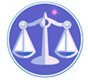 【更新】2018/5/17【編輯著作權者】黃婉玲（建議使用工具列--〉檢視--〉文件引導模式/功能窗格）（參考題庫~本文只收錄部份頁面,且部份無法超連結其他位置及檔案）《《行政學測驗題庫彙編02》100-103年(共60單元 & 2,375題)》。04(107起)。03(106-104起) 47單元&1,875題。01(99-91年)107單元 &5,900題【其他科目】。S-link123總索引。01警察&海巡考試。02司法特考&專技考試。03公務人員考試◇◆將測驗題答案刮弧【　】處塗上顏色,即可顯示答案。〈〈另有解答全部顯示檔〉〉　　　　　　　　　　　　　　　　　　　　　　　　　　　　　　　　　　　　　　　　　　　回目錄（1）〉〉回首頁〉〉103年(14-550)10301。（1）103年公務人員初等考試。一般行政103年公務人員初等考試試題4501【等別】初等考試【類科】一般行政【科目】行政學大意【考試時間】1小時1.下列何者並非行政學修正理論時期產生的背景？答案顯示:【B】（A）受到行為科學興起的影響（B）強調社會現象應然面的研究（C）強調人際互動的心理層面（D）尋求科際整合的主張2.依據馬斯洛（A. H. Maslow）的「需要層級理論」，下列需要層次由低到高排列，其順序為何？(1)愛的需要(2)安全感(3)生理需要(4)尊榮感‧答案顯示:【C】（A）(2)(3)(4)(1)（B）(1)(3)(2)(4)（C）(3)(2)(1)(4)（D）(4)(1)(2)(3)3.下列何者不是新公共管理中組織再造的綜合意涵之一？答案顯示:【B】（A）顧客導向（B）專業分工（C）目標取向（D）系統思考4.質疑行政學主流理論的理性模式，要求貫徹社會公道正義，是指下列何者？答案顯示:【D】（A）公共管理（B）新公共管理（C）行政科學（D）新公共行政5.行政機關眾多、公務員人數龐大、預算規模驚人，行政人員具有實質的政策影響力，國家目的之達成有賴於行政活動，凡具此現象的國家，學者謂之：答案顯示:【C】（A）警察國（B）法治國（C）行政國（D）民主國6.就組織內部的管理方式言，下列何者不是「民主行政」的作法？答案顯示:【C】（A）民主領導（B）分層負責（C）效率至上（D）參與管理7.關於「效率」（efficiency）與「效能」（effectiveness）意義的界定，下列何者正確？答案顯示:【C】（A）效能是指政策產出與使用成本間的關係（B）效率是指政策方案達成預期結果或影響的程度（C）效率是指產出與投入的比率關係（D）效率是指將實際達成與原訂預期水準相比8.二次大戰後，許多殖民地紛紛獨立，西方先進國家將行政體系與方法移植到這些新興國家，但實行成效並不理想，因而促成下列何種行政研究途徑的興起？答案顯示:【A】（A）行政生態途徑（B）社會系統途徑（C）制度主義途徑（D）行為主義途徑9.行政學者古立克（L. H. Gulick）創造一個“POSDCORB＂的字來說明行政，其中「P」、「CO」分別代表的意思為何？答案顯示:【A】（A）P：釐訂切實可行的計畫、CO：協調各人員與各單位間的意見與行動（B）P：對人員施以正確的領導、CO：有效的運用金錢與經費（C）P：對人員施以正確的領導、CO：協調人員與單位間的意見與行動（D）P：選拔及有效管理組織的人員、CO：對人員施以正確的領導10.巴納德（C. I. Barnard）在「主管人員功能」一書中強調下列何種見解？答案顯示:【C】（A）市場機制的引進（B）社會權勢的寡占（C）非正式團體在正式組織的作用（D）組織結構的系統演化11學者孔恩（Thomas Kuhn）所提出的那一種觀念，常常被引用於行政學的討論上？答案顯示:【C】（A）原理（B）模式（C）典範（D）框架12.中華民國憲法增修條文規定，自第七屆起立法委員之任期為幾年？答案顯示:【C】（A）2年（B）3年（C）4年（D）5年13.根據學者聖吉（P. Senge）的看法，學習型組織需從五項修練著手，除系統思維、超越自我、改善心智模式、建立遠景外，尚包括下列何者？答案顯示:【B】（A）績效預算（B）團隊學習（C）轉換領導（D）創意管理14.李文（K. Lewin）認為組織變革的過程，可被歸類為下列那三種階段？答案顯示:【B】（A）刺激－反應－回饋（B）解凍－變革－再結凍（C）投入－轉換－產出（D）分析－調整－再分析15.將組織內部類似的活動，歸類而形成一個單位的做法，是依據何種原則進行部門劃分？答案顯示:【C】（A）顧客（B）產品（C）功能（D）地域16.組織成員共同持有的信念與期望模式，並形成規範，影響組織個人與團體行為，這是屬於下列何種概念的定義？答案顯示:【B】（A）組織氣氛（B）組織文化（C）組織模式（D）組織影響17.若以人員能否自由參加與脫離，作為組織分類標準，下列何者屬於自願性組織？答案顯示:【C】（A）精神病院（B）政府（C）協會（D）監獄18.下列何者不是非正式組織的優點或是正面功能？答案顯示:【A】（A）團體順適（B）有效溝通（C）高度伸縮性（D）社會滿足感19.下列何者不是已開發國家行政文化的特質？答案顯示:【D】（A）理性主義（B）行政中立主義（C）事實取向主義（D）絕對主義20.下列那一項政府歲入來源屬於公物使用費的性質？答案顯示:【C】（A）違反交通罰則之罰款（B）戶籍謄本的申請費用（C）橋樑通行費（D）彩券特許經營權費用21.下列關於審計制度功能的敘述，何者錯誤？答案顯示:【D】（A）解除行政機關相關人員財務收支的責任（B）糾正財務行政人員會計事務處理之錯誤（C）提供行政機關制訂施政方針的參考資料（D）行政機關藉以向立法機關表明責任22.下列有關公務人力甄補的說明，何項敘述是正確的？答案顯示:【D】（A）內升制有利於產生新人新氣象（B）為保障員工的權益，採用外補制應限於基層職位（C）較高職位採用外補制可以激勵機關內部員工士氣（D）內升制容易產生沿襲例規，有時不利機關改革23公務人員年終考績列丙等的獎懲是：答案顯示:【D】（A）免職（B）晉本俸一級（C）給予半個月一次獎金（D）留原俸級24.以「工作」為中心，等級隨職而定的人事分類制度，稱為：答案顯示:【B】（A）品位分類制度（B）職位分類制度（C）品位分類與職位分類混合的制度（D）資位制度25.政府執行預算結果的最後報告書，係指：答案顯示:【C】（A）概算（B）預算（C）決算（D）演算26.政策監測具有下列那種功能？答案顯示:【B】（A）預測功能（B）順服功能（C）獎勵功能（D）分析功能27.根據全鍾燮（J. S. Jun）的看法，下列那一項是政策執行不利的關鍵因素？答案顯示:【B】（A）行政層級太少（B）行政裁量權的問題（C）主觀性對話過多（D）法律的順服28.英國學者愛克頓（Lord Acton）曾說：「權力有腐化的傾向；絕對的權力，絕對的腐化。」因此，美國的憲政體制乃基於「防止濫權」的概念而建構，其設計依據是下述何種理念？答案顯示:【A】（A）分權與制衡（B）行政獨大（C）立法至上（D）授權與控制29.國家元首與政府首長兩角色由兩人擔任，國家元首虛位不實際參與國家統治，是下列那一個制度的特徵？答案顯示:【B】（A）總統制（B）內閣制（C）混合制（D）改良混合制30.依據我國中央法規標準法第2條之規定，法律的定名有四種用語，但不包括下列何者？答案顯示:【B】（A）法（B）辦法（C）條例（D）通則31.巴伯（B. Barber）認為代議民主、功績文官、多元主義，以及公共選擇理論，都會限縮公眾自我治理的能力。因此，提出可以強化直接公民參與的活動，下列敘述何者正確？答案顯示:【C】（A）里民大會、電子化投票、財團化（B）里民大會、電子化投票、置入性行銷（C）里民大會、電子化投票、職場民主（D）里民大會、職場民主、政府掌控32.有關民營化概念的敘述，下列何者錯誤？答案顯示:【B】（A）指由民間部門參與公共服務的生產及輸送過程（B）指政府將所有公共服務之輸送移轉給民間部門（C）指將政府所涉入之特定服務的設計或執行移轉給民間單位經營（D）指政府將部分職能業務轉由民間經營33.關於我國文化中，有關權威性格（authoritarian personality）的敘述，下列何者錯誤？答案顯示:【C】（A）表現在人際關係裏，相當強調上下之間的關係（B）常把社會習俗加以權威化（C）不注重自己與他人之間的差異或地位（D）喜歡把地位較高的人權威化34.凡要求行政人員不介入政治過程，於執行職務時，本於法律的超然立場，一律平等對待任何相關的個人或團體，這樣的思維稱之為：答案顯示:【A】（A）行政中立主義（B）專業主義（C）相對主義（D）理性主義35.關於政府與非營利組織的互動關係之敘述，下列何者錯誤？答案顯示:【C】（A）政府提供非營利組織經費補助（B）非營利組織協助政府提供公共服務（C）政府與非營利組織間為「零和關係」（D）政府對非營利組織提供減免稅之誘因36.激勵理論的分類中，那一類理論強調激發成員行為動機因素為何，以及探討引發行為的激勵力量？答案顯示:【B】（A）增強理論（Reinforcement Theory）（B）內容理論（Content Theory）（C）過程理論（Process Theory）（D）選擇理論（Choice Theory）37.對於跨域治理特質的描述，下列何者錯誤？答案顯示:【D】（A）跨域治理蘊含系統思維的理念（B）跨域治理具宏觀和微觀二個層次之意涵（C）跨域治理的參與者間具相依性（D）跨域治理偏重環境的穩定性38.下列何者不屬於新公共管理的政府改革實務之特徵？答案顯示:【A】（A）強調競爭性的不合作關係（B）明確的績效標準與測量（C）實踐專業管理（D）推動法規鬆綁39.「時勢造英雄」是那一個領導研究方法的主張？答案顯示:【B】（A）人格特質研究法（B）環境決定領導論（C）功能研究法（D）交互行為說40.賽蒙（H. A. Simon）認為行政組織之決策活動包括三項活動，下列何者不屬之？答案顯示:【D】（A）情報活動（B）設計活動（C）抉擇活動（D）激勵活動41.豪斯（R. House）提出途徑目標理論，認為領導行為應滿足部屬的需要，並給予關心的行為。這是何種領導行為？答案顯示:【B】（A）工具行為（B）支持行為（C）參與行為（D）成就導向行為42.「代表性科層體制」是屬於那一種行政責任之確保途徑？答案顯示:【C】（A）內部正式確保途徑（B）外部正式確保途徑（C）內部非正式確保途徑（D）外部非正式確保途徑43.下列那一種領導理論，強調從價值面、人性面、文化面、社會面來討論領導的現象？答案顯示:【A】（A）轉換型領導（B）途徑目標理論（C）LPC 權變領導理論（D）情境領導理論44.激勵理論中的內容理論有多種論述，下列那一理論不屬於該等學說範疇？答案顯示:【D】（A）需求理論（B）二元因素理論（C）X 理論與Y 理論（D）公平理論45.根據布雷克與毛頓（R. Blake & J. Mouton）的管理格道理論，只關心工作而對人員不聞不問的管理風格，屬於下列那一型？答案顯示:【C】（A）無為型（B）懷柔型（C）業績型（D）團隊型46.政府機關對某標的人口的活動僅能作原則性的規範，而由該標的人口自行決定活動進行方式，是屬下列何種的政策類型？答案顯示:【D】（A）分配政策（B）重分配政策（C）管制性政策（D）自我管制性政策47.在我國司法系統中，得以判決制衡行政部門者，不包括下列何者在內？答案顯示:【D】（A）普通法院（B）行政法院（C）大法官會議（D）法務部48.下列何者不是西方主要國家為落實行政中立理念常用的制度？答案顯示:【D】（A）限制公務人員參與政黨活動（B）限制公務人員參加競選或選舉活動（C）界定公務人員之責任、角色與立場（D）規範公務人員修習行政中立與倫理相關法制49.現代學者對政府腐化的定義非常分歧，可從各種不同的角度定義，下列何者錯誤？答案顯示:【A】（A）腐化是公務員為了公益而濫權的行為（B）腐化是公務員道德上存有瑕疵的行為（C）腐化是公務員為求私利而損害公共利益的行為（D）腐化是一種供需均衡的商業行為50. 公務員懲戒法對公務員的停職分為二種，其中「公務員依刑事訴訟程序被通緝或羈押者、依刑事確定判決而受褫奪公權之宣告者、或依刑事確定判決而受徒刑之宣告並在執行中者之任何一款情形，任職機關應即停止其職務」，是指下列何種停職？答案顯示:【A】（A）當然停職（B）先行停職（C）完全停職（D）暫時停職：：各年度考題：：103年(14-550)。102年(16-625)。101年(13-525)。100年(17-675)：：各年度考題：：103年(14-550)。102年(16-625)。101年(13-525)。100年(17-675)：：各年度考題：：103年(14-550)。102年(16-625)。101年(13-525)。100年(17-675)（1）公務人員初等考試。一般行政。104年。103年。102年。101年。100年。99~91年（2）特種考試地方政府公務人員考試~*。一般行政等*03三等&04四等&05五等。103年03。103年04。103年05。102年03。102年04。102年05*。101年03。101年04。101年05*。100年03。100年04。100年05。99~91年（3）公務人員特種考試身心障礙人員考試~*。一般行政等*03三等&04四等&05五等。103年03。103年04。103年05*。102年03。102年04。102年05*。101年03。101年04。101年05*。100年03。100年04。100年05。99~91年（4）公務人員特種考試原住民族考試。一般行政等*03三等&04四等&05五等。103年03。103年04。103年05*。102年03。102年04。102年05*。101年03。101年04。101年05。100年03*。100年04。100年05。99~91年（5）公務人員高等考試三級考試。一般行政等。103年。102年。101年。100年。99~91年（6）公務人員普通考試。一般行政等。103年。102年。101年。100年。99~91年（7）特種考試退除役軍人轉任公務人員考試*03三等&04四等。一般行政等。102年03。102年04。100年03。100年04。99~91年（8）公務人員、關務人員升官等薦任考試。一般行政等。102年。100年。99~91年（9）公務人員特種考試外交領事人員四等考試。外交領事人員。103年（10）公務人員特種考試國家安全局國家安全情報人員。五等考試。100年。99~91年（11）公務人員特種考試一般警察人員三等考試。行政警察人員。103年。102年。101年。100年